ANEXO II - FLUXOGRAMA DE SOLICITAÇÃO PARA PARTICIPAÇÃO EM EVENTO EXTERNOANEXO I - FORMULÁRIO 01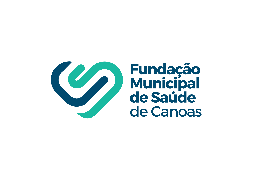 SOLICITAÇÃO PARAPARTICIPAÇÃO EM EVENTO EXTERNOANEXO I - FORMULÁRIO 01SOLICITAÇÃO PARAPARTICIPAÇÃO EM EVENTO EXTERNONome do servidor: Nome do servidor: Função:Matrícula:Lotação:Telefone:  E-mail: E-mail:(    ) Congresso               (    ) Seminário                  (    ) Curso                    (    ) Simpósio    (    ) Reunião                   (    ) Encontro                    (    ) Visita técnica         (    ) Outro(    ) Congresso               (    ) Seminário                  (    ) Curso                    (    ) Simpósio    (    ) Reunião                   (    ) Encontro                    (    ) Visita técnica         (    ) OutroOutro (qual):  Outro (qual):  Data de início: ____/____/____                                     Data de Término: ____/____/____   
Dia(s) da semana:   (    ) Seg.  (    ) Ter.  (    ) Qua.  (    ) Qui.  (    ) Sex.  (    ) Sáb.  (    ) Dom.                                                       
Turno: (    ) manhã   (    ) tarde     (    ) noiteData de início: ____/____/____                                     Data de Término: ____/____/____   
Dia(s) da semana:   (    ) Seg.  (    ) Ter.  (    ) Qua.  (    ) Qui.  (    ) Sex.  (    ) Sáb.  (    ) Dom.                                                       
Turno: (    ) manhã   (    ) tarde     (    ) noiteNome e descrição do evento (anexar cópia da programação): Nome e descrição do evento (anexar cópia da programação): Observações: Observações: Ao realizar a presente solicitação, declaro estar ciente dos termos constantes, bem como do fluxo institucional para a liberação pleiteada. Declaro estar ciente, também, caso o objeto do meu requerimento não encontre previsão legal e/ou normativa, a apreciação e eventual indeferimento será ato discricionário da Administração, descabendo, ao servidor, dessa forma, a reiteração do mesmo pedido.Canoas, _____ de _____________de 201___. ___________________________________                                                                Assinatura do SolicitanteAo realizar a presente solicitação, declaro estar ciente dos termos constantes, bem como do fluxo institucional para a liberação pleiteada. Declaro estar ciente, também, caso o objeto do meu requerimento não encontre previsão legal e/ou normativa, a apreciação e eventual indeferimento será ato discricionário da Administração, descabendo, ao servidor, dessa forma, a reiteração do mesmo pedido.Canoas, _____ de _____________de 201___. ___________________________________                                                                Assinatura do SolicitantePARECER DA CHEFIA IMEDIATA PARECER DA CHEFIA IMEDIATA (    ) FAVORÁVEL                          (    ) CONTRÁRIO  Justificativa: Data:____/_____/____           
                                                                          ___________________________________                                                                                                                    Assinatura e Carimbo chefiaCiência do parecer: ____/_____/_____               _________________________________                                                                                   Assinatura e Carimbo do Servidor(    ) FAVORÁVEL                          (    ) CONTRÁRIO  Justificativa: Data:____/_____/____           
                                                                          ___________________________________                                                                                                                    Assinatura e Carimbo chefiaCiência do parecer: ____/_____/_____               _________________________________                                                                                   Assinatura e Carimbo do Servidor